商品期货套利机会跟踪01白糖跨期套利   白糖15月价差走高，高点130以上，前期持仓全部平仓了结，价差回调幅度大时再择机进场。02棉花跨期套利棉花价差波动不大， 15月价差围绕-450到-400之间波动，操作上仍以买开为主，价差-500附近尝试进场。03玉米跨期套利玉米低位回升，价差波动比前段时间稍大一些，本周价差低点-75左右，价差-80附近可以尝试进场买开（买1卖5），短线操作可以10点左右操作，中长线可以持有下。玉米淀粉1月价差下破-360，淀粉本年度弱于玉米，产能增大会一直持续到2020年，玉米淀粉价差操作以买开为主（买玉米空淀粉），短线操作可以-370到-380尝试进场，中长线可以临近-400进场。04豆油&棕榈油跨品种套利  豆棕1月价差上周位于1150-1270区间窄幅震荡，操作方面维持此前思路，短线1150-1300区间逢高放空，低位离场，长线观望为主。基本面上，预期向下的驱动主要在于棕榈油未来的季节性减产以及豆类高榨利带来的供给增加，但目前而言，短期存在中美贸易谈判以及九月份美豆减产预期等风险因素，因此建议长线单观望为主，等待更高价差或者待风险因素逐步被市场消化，再进场操作。免责声明：本研究报告由金鹏经济研究所提供，其中观点仅代表分析师个人观点，出现的价位及操作建议仅体现分析师个人分析思路，分析师力求报告内容所述信息的可靠、准确及完整，但不保证报告所述信息及结论的准确性。本报告所提出的观点、结论和建议仅供投资者参考，不能当然作为投资研究决策的依据，也不能成为本公司承担明示或暗示的道义或法律责任的依据。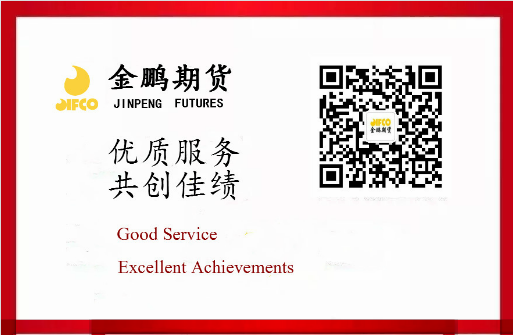 